Mysingevalsen 25/8 2019 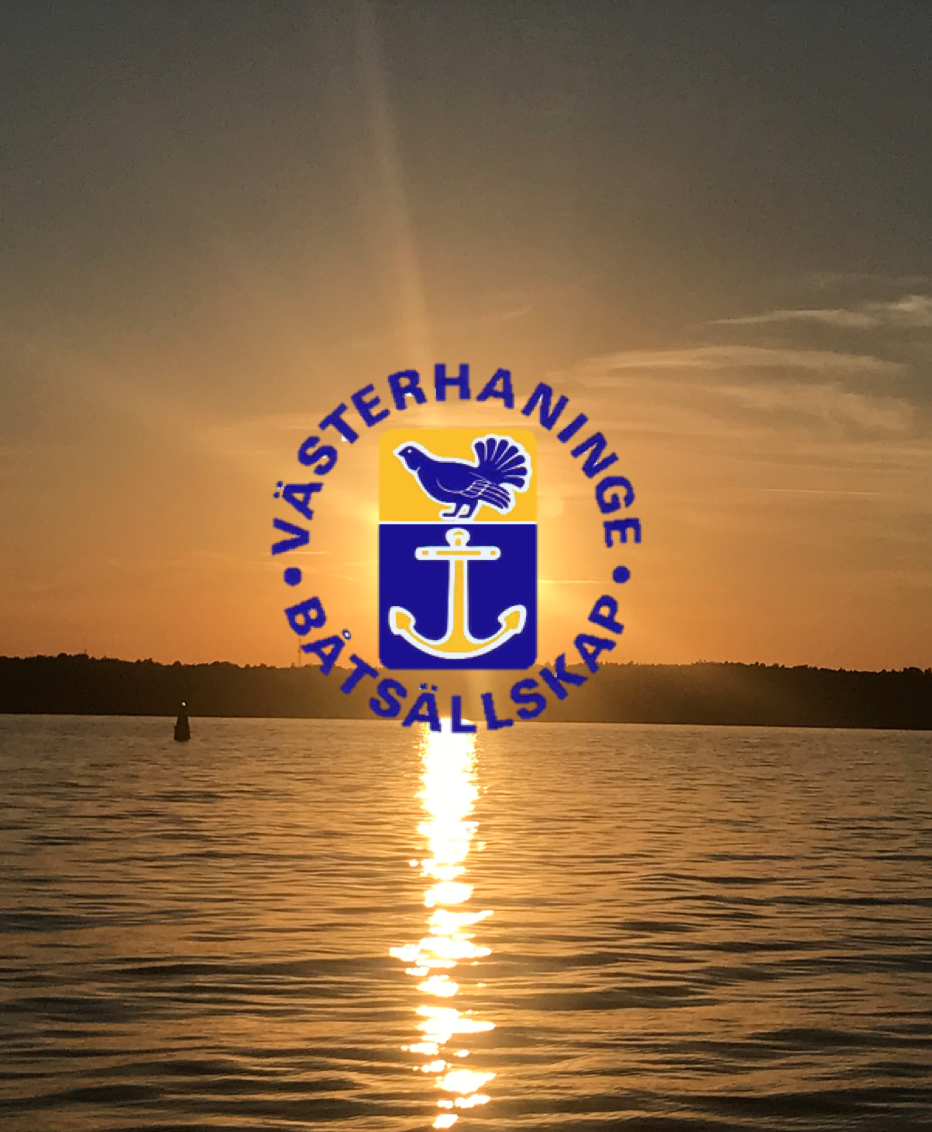 Nu är det dags att vi ses igen med en ny segling söndagen den 25 aug går starten för Mysingevalsen, ta med hela familjen så vi träffas på skepparmöte klockan 10.00 utanför VBS klubbstuga och starten går klockan 11.00. Avrundning runt 17.00 efter lite grillat och prisutdelning. Information om bana kommer på skepparmöte.Anmäl er senast den 21/8 så vi vet hur många som kommer.Varmt Välkomna Calle/Seglarombud VBS.